Was wollen Christen?1. Christen glauben, dass es letztlich darauf ankommt, anderen Menschen zu helfen.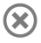 Kreuze Richtiges an! Christen sollen Armen helfen Hungrigen zu essen geben Die Ehefrau teilen Kranke pflegen Gefangene besuchen Keine Tiere essen Fremde in ihrem Land wohnen lassen Feinden in Liebe begegnen2. Liebe deinen Nächsten wie dich selbst.Welche der drei Erklärungen zu dem Schaubild stimmt?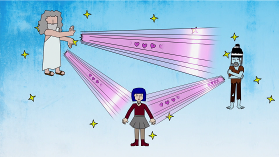  Gott befiehlt den Menschen, wen sie lieben sollen. Gott ist die Liebe, wer sich von ihm geliebt fühlt, kann Liebe weitergeben. Nur wer andere Menschen liebt, wird von Gott geliebt.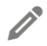 3. Wo kann ich helfen?Christen sollen helfen, wo immer es ihnen möglich ist. Wo könntest du helfen?___________________________________________________________________________________________________________________________________________________________________________________________________________________________________________________________________________________________________________________________________________________________________________________________________________________________________________________